FC LAUB e.V. 1960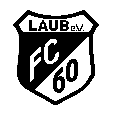 FUßBALL-SKIABTEILUNG-STOCKSCHÜTZEN-TURNEN und GYMNASTIK-BASEBALLAufnahmeantragBitte Seite 1 und 2 vollständig ausfüllenIch beantrage hiermit die Aufnahme in den FC Laub e.V. ab _________________und erkenne durch meine Unterschrift dessen Satzung an. Vereinsbeitrag: jährlichErteilung einer Einzugsermächtigung und eines SEPA-Basis-Lastschriftmandats für wiederkehrende Lastschriften________________________				________________________________Ort, Datum 							Unterschrift des Kontoinhabers*Mandatsreferenz-Nr. ist Ihre Mitgliedsnummer, die Ihnen beim Beitragseinzug mitgeteilt wird.Bitte Seite 2 beachten und auf Seite 2 unterschreibenHinweise zum Datenschutz nach Art. 13 und 14 Datenschutz-Grundverordnung (DSGVO)Verantwortlich für die Verarbeitung dieser Daten ist der FC Laub e.V.Die Daten werden erhoben, um die Mitgliederverwaltung zu erledigen. Rechtsgrundlage der Verarbeitung die Satzung des FC Laub i.d.g.F., Art. 6 Abs. 1 Buchst. a, c, e in Verbindung mit Art. 9 Abs. 2 Buchst. a, b der Datenschutz-Grundverordnung. Die von Ihnen in Ihrer Beitrittserklärung angegebenen Daten über Ihre persönlichen und sachlichen Verhältnisse (sog. personenbezogene Daten) werden auf DatenverarbeitungsSystemen des Vereins, gespeichert und für Verwaltungs-Zwecke des Vereins verarbeitet und genutzt. Je nach Anforderung des zuständigen Sportfachverbandes und des Bayerischen Landes-Sportverbandes sowie der Gemeinde Zeitlarn werden Daten an die Verbände weitergeleitet für deren Verwaltungs- und Organisationszwecke. Für den jährlichen Beitragseinzug werden Ihre hierfür erforderlichen Daten der Sparkasse Regensburg mitgeteilt.Der FC Laub sichert Ihnen zu, Ihre personenbezogenen Daten vertraulich zu behandeln und nicht an Außenstehende weiterzugebenWeitere Informationen über die Verarbeitung Ihrer Daten und Ihre Rechte bei der Verarbeitung Ihrer Daten können erhalten Sie im Internet unter www.fclaub.de .Ergänzende Hinweise zum Datenschutz nach Art. 13 und 14 Datenschutz-Grundverordnung (DSGVO)Ihre Daten werden nach der Erhebung beim FC Laub so lange gespeichert, wie dies unter Beachtung der gesetzlichen Aufbewahrungsfristen erforderlich ist.Nach der Datenschutz-Grundverordnung stehen Ihnen folgende Rechte zu:Werden Ihre personenbezogenen Daten verarbeitet, so haben Sie das Recht Auskunft über die zu Ihrer Person gespeicherten Daten zu erhalten (Art. 15 DSGVO). Sollten unrichtige personenbezogene Daten verarbeitet werden, steht Ihnen ein Recht auf Berichtigung zu (Art. 16 DSGVO). Liegen die gesetzlichen Voraussetzungen vor, so können Sie die Löschung oder Einschränkung der Verarbeitung verlangen sowie Widerspruch gegen die Verarbeitung einlegen (Art. 17, 18 und 21 DSGVO). Wenn Sie in die Datenverarbeitung eingewilligt haben oder ein Vertrag zur Datenverarbeitung besteht und die Datenverarbeitung mithilfe automatisierter Verfahren durchgeführt wird, steht Ihnen gegebenenfalls ein Recht auf Datenübertragbarkeit zu (Art. 20 DSGVO). Sollten Sie von Ihren oben genannten Rechten Gebrauch machen, prüft der FC Laub, ob die gesetzlichen Voraussetzungen hierfür erfüllt sind. Weiterhin besteht ein Beschwerderecht beim Bayerischen Landesbeauftragten für den Datenschutz.Sie können die Einwilligung zur Verarbeitung Ihrer Daten jederzeit für die Zukunft widerrufen. Die Rechtmäßigkeit der aufgrund der Einwilligung bis zum Widerruf erfolgten Datenverarbeitung wird durch diesen nicht berührt.Ich stimme der Speicherung, Verarbeitung und Nutzung meiner personenbezogenen Daten zu, soweit es für Vereins-/Verbandszwecke erforderlich ist. Einwilligung in die Veröffentlichung von personenbezogenen Daten (einschließlich Fotos) Als Sportverein wollen wir unsere sportlichen Aktivitäten sowohl auf unserer Homepage als auch in anderen Medien, wie Tageszeitungen oder Broschüren, präsentieren. Zu diesem Zweck möchten wir Fotos aus dem Vereinsleben (z.B. Mannschaftsfotos, Spielszenen usw.) verwenden, auf denen Sie oder auch Ihre Kinder eventuell individuell erkennbar sind. Aus rechtlichen Gründen ("Recht am eigenen Bild") ist dies nur mit Ihrem Einverständnis möglich, soweit nicht eine allgemeine Ausnahme der Einwilligungserfordernis vorliegt (Bilder aus dem Bereich der Zeitgeschichte, Bilder, auf denen die Person nur als Beiwerk erscheint und Bilder von Versammlungen - darunter fallen grundsätzlich auch Sportveranstaltungen- und Aufzügen). Wir bitten Sie deshalb, die dafür erforderliche Einverständniserklärung zu unterzeichnen: Hiermit erteile ich dem FC Laub e.V. die Erlaubnis, vereinsbezogene Fotos vom o.g. Antragsteller zu erstellen und zu veröffentlichen.  Homepage des FC Laub bzw. der entsprechenden Abteilung  örtliche Tagespresse  Vereinszeitschrift Die Rechteeinräumung an den Fotos erfolgt ohne Vergütung und umfasst auch das Recht zur Bearbeitung, soweit die Bearbeitung nicht entstellend ist. Es besteht und ergibt sich kein Haftungsanspruch gegenüber dem Verein für Art und Form der Nutzung seiner Internetseite oder derjenigen Dritter. Ton-, Video- und Filmaufnahmen sind von dieser Einwilligung nicht umfasst. Die Einwilligung ist jederzeit möglichst schriftlich beim FC Laub e.V. ohne Angaben von Gründen widerruflich. Bei Druckwerken ist die Einwilligung nicht mehr widerruflich, sobald der Druckauftrag erteilt ist. Wird die Einwilligung nicht widerrufen, gilt sie zeitlich unbeschränkt. Die Einwilligung ist freiwillig. Aus der Nichterteilung oder dem Widerruf der Einwilligung entstehen keine Nachteile. _________________________					____________________________________Ort, Datum 								Unterschrift_____________________________________________________________Bei Minderjährigen Unterschrift eines gesetzlichen VertretersNachname:Vorname:Straße:PLZ/Wohnort:Geburtsdatum:Telefon:E-Mail:Abteilung:  Fußball Ski Ski Eisstock Turnen und Gymnasik BaseballAktiv/passiv:Kinder JugendlicheErwachseneRentnerFamilienbeitragbis zum vollend. 14. Lebensjahrbis zum vollend. 18. Lebensjahrab vollendetem 65. LebensjahrMind. 2 Erwachsene, Kinder bis 18 Jahre35,- €40,- €66,- 55,- €115,- €Zahlungs-empfänger:FC Laub e.V.Zeitlarner Str. 39, 93197 ZeitlarnFC Laub e.V.Zeitlarner Str. 39, 93197 ZeitlarnZahlungs-empfänger:Gläubiger-ID-Nr.: DE2400100000731305Mandatsreferenz-Nr.*Kontoinhaber: Name, Anschrift wie obenName:Vorname:Vorname:PLZ, Wohnort:Straße:Straße:Konto-Nr.:Bankleitzahl:Bankleitzahl:IBAN:BIC:Name der Bank:Mandat für Einzug von SEPA-Basis-LastschriftIch ermächtige den FC Laub e.V., Zahlungen von meinem Konto mittels Lastschrift einzuziehen. Zugleich weise ich mein Kreditinstitut an, die vom FC Laub e.V. auf mein Konto gezogenen Lastschriften einzulösen. Hinweis: Ich kann innerhalb von acht Wochen, beginnend mit dem Belastungsdatum, die Erstattung des belasteten Betrages verlangen. Es gelten dabei die mit meinem Kreditinstitut vereinbarten Bedingungen. Nur bei minderjährigen Mitgliedern:Dieses Lastschriftmandat gilt für die Mitgliedschaft von:_______________________________________________Name und VornameNur bei minderjährigen Mitgliedern:Dieses Lastschriftmandat gilt für die Mitgliedschaft von:_______________________________________________Name und Vorname